June 2018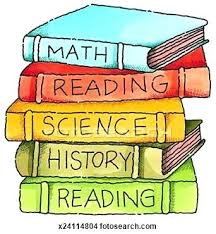 Dear 5th/6th Grade Families,Happy summer!  I hope you have a wonderful summer break and come back in August, ready for a new school year!  The first day of school is Thursday, August 30th.  We are  looking forward to a spectacular school year, as we prepare for middle school and beyond! Along with a rigorous academic program, we will have many fun and memorable events/projects planned.Parents … below is a school supply list for next school year.  There will be many sales at Staples, Target, and other office supply stores over the summer.  Please do the best you can to provide these supplies for your student by the first day of school.  If you are having difficulty providing these supplies, please let me know.  - pencil pouch or box						-2+ Sharpie black fine-point pens--these don’t -   - earbuds or headphones					bleed--check the label- 4 spiral-bound notebooks (college-ruled)			- desktop thesaurus (optional)- desktop dictionary (optional)				- small glue sticks				_ 4 two-pocket folders for homework/projects 		-3 highlighters (any color)		- backpack/bag (no wheels please!)				- grade-level appropriate chapter books (for- mechanical pencils w/ lead (no sharpeners p	- mechanical pencils w/ lead (no sharpeners please)	school/home use)- 3 ball point pens for correcting (any color other 		 than blue or black)					than blue or blacopy) If you can donate any of the following to our classroom, it would be greatly appreciated…- Large boxes of Kleenex						- Clorox/Lysol antibacterial wipes	- hand sanitizer							- Ziploc bags (all sizes)- Mr. Sketch markers							- sports equipment- new/gently used board games					- dry-erase markers/erasers						FYI … We will have several field trips throughout the school year. We will send home information prior to the trip regarding dates and cost. Our 4 day/3 night camp trip this year is to Westminster Woods. 6th graders will be able to do the Ropes Challenge Course--if your student went to Westminster Woods in the 2017-2018 school year, their experience will be different this year and well worth the money. Our hope is that everyone will be able to go on this unforgettable trip together--it’s a great opportunity to work on team-building as a class.  Students hike and learn about environmental science in the beautiful redwoods. We highly recommend that families make small monthly payments in addition to participating in school-sponsored fundraisers to pay for this trip.  A non-refundable deposit will hold your spot. We will start our fundraisers as soon as possible.  More information will be available at Back-to-School Night in September.Please contact us at shannon-bliss@scusd.edu or bebe-laguana@scusd.edu if you have any questions. We look forward to seeing you on the first day of school.  Happy Summer:) 							~Mrs. Bliss & Laguana